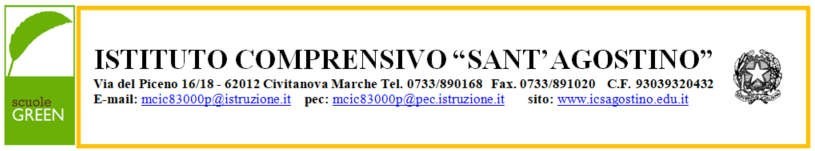 Oggetto: Richiesta permesso retribuito per motivi personali o familiari       Art. 31 CCNL 2018 – Personale ATAAl Dirigente scolasticoISTITUTO COMPRENSIVO"SANT'AGOSTINO"Io sottoscritto ________________________________________  nato il __/__/____ a ___________________________ prov. (__) e residente in ________________________, - (__) in servizio presso codesta istituzione scolastica in qualità di__________________________ a tempo determinato/indeterminato,CHIEDEai sensi dell’art. 31 del C.C.N.L. 2016-2018 di usufruire del seguente permesso per motivi personali o familiari il giorno __/__/____ dalle ore __:__ alle ore __:__ totale ore ___Per l’intera giornata del __/__/____Autodichiarazione (ai sensi dell’art. 47 del D.P.R.del 28/12/2000, n.445):________________________________________________________________________________________________________________________________________________________________________________________________________________________________________________Distinti saluti.Data __/__/____									Firma												_____________________